Adrian 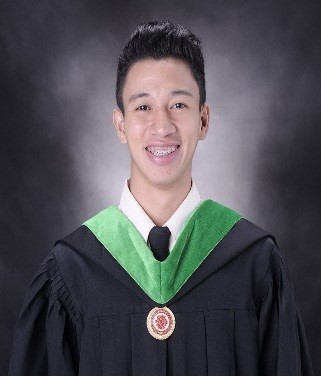 Email address	: adrian.332910@2freemail.comAge : 22 Years old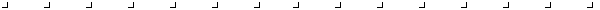 PROFILE:Born on August 27, 1983, in Manila. Highly trainable and can work under pressure. With good interpersonal skills and able to adjust in fast changing environmentBorn on August 27, 1983, in Manila. Highly trainable and can work under pressure. With good interpersonal skills and able to adjust in fast changing environmentBorn on December 19, 1994. Highly trainable and can work under pressure. With good interpersonal skills and able to adjust in fast changing environment. Responsible, persistent, hardworking, sociable, flexible, self-motivated and detail oriented.WORK EXPERIENCEHR Assistant (EMPLOYED and OJT) Eastman Industrial Supply Inc. Manila, Philippines November 2015 – November  2016Duties and Responsibilities:Source, screen and recommend candidates for open positions requested by Senior HR Officer. Maintain HR Department Database.Performs other duties/works as requested from time to time such as data encoding and important document filing. Assisting the accounting , logistics and finance departmentOperating fax machineAnswering and calling third party companies.Customer Sales Representative (Part Time Job)Customer Contact Channel  Taguig, Philippines May 2014  –  May 2015Duties and Responsibilities:Provides assistance to customers/callers regarding car rental booking reservations under DTAG  Company. Ensures to resolved all enquiries and handle it within the service level agreement. Provides high level of customer service and ensure to address complains and endorse it to the concern Department. Call back current customers to get feedback about the service provided and promotes other products as advice by immediate superiors. Using data base company tools for car sales reservation.RECEPTIONIST and ADMINISTRATIONOffice of the EARIST VP for Research and Extension Services  Manila, Philippines February 2013– February 2014Duties and Responsibilities:Assists in compiling of files and memos for filing and reconciliation purposes.Answer telephone calls and ask necessary information needed by the caller and relay the message to the concern.Regularly checks research records of Deans, Professors of every Department. Assisting the visitors with or without appointment.SKILLS:Proficient in Microsoft  Word Proficient in Microsoft excelProficient in Power pointProficient in Sage 50Dollar/THRIFTY and HERTZ car rentals tools.Interpret Psychological ExamsExtensive knowledge in Recruitment and Selection ProcessAdminister Training and Development Can perform different administrative worksFluent in English written and and speaking communicationEDUCATIONAL BACKGROUND         Bachelor of Science in Industrial Psychology		         Eulogio‘‘Amang’’ Rodriguez Institute of Science and Technology         Sampaloc, Manila PhilippinesAchievement: 	Outstanding Research Paper AY: 2015-201Thesis Title: Work Environment and Employee Work Attitude in Caritas Mla. Most Promising CAS-SG Committee 2015College of Arts and Science (EARIST)CHARACTER REFERENCES: Available upon request. 